Општи информации за објектотОпшти информации за објектотОпшти информации за објектотОпшти информации за објектотЛокацијаЦентар на град Крушево, општина Крушево Центар на град Крушево, општина Крушево Центар на град Крушево, општина Крушево СопственостПриватнаДруг тип на сопствеништвоНеБр. на катастарска парцела6039ОпштинаКрушевоПовршина1 520 м2 (објект со 3 спрата)  Двор1 500м2 Број на спратови3НаменаТекстил, сместување, лесна индустријаНапомена: Објектот е подготвен за употреба и претходно е реновиран од аспект на водоснабдување, одвод и довод. Фасадата е исто така реновирана и до скоро зградата се користеше од една текстилна компанија.Придобивка е дворот од 1 500 м2. Објектот е цврста конструкција и соодветна за многу видови индустрија.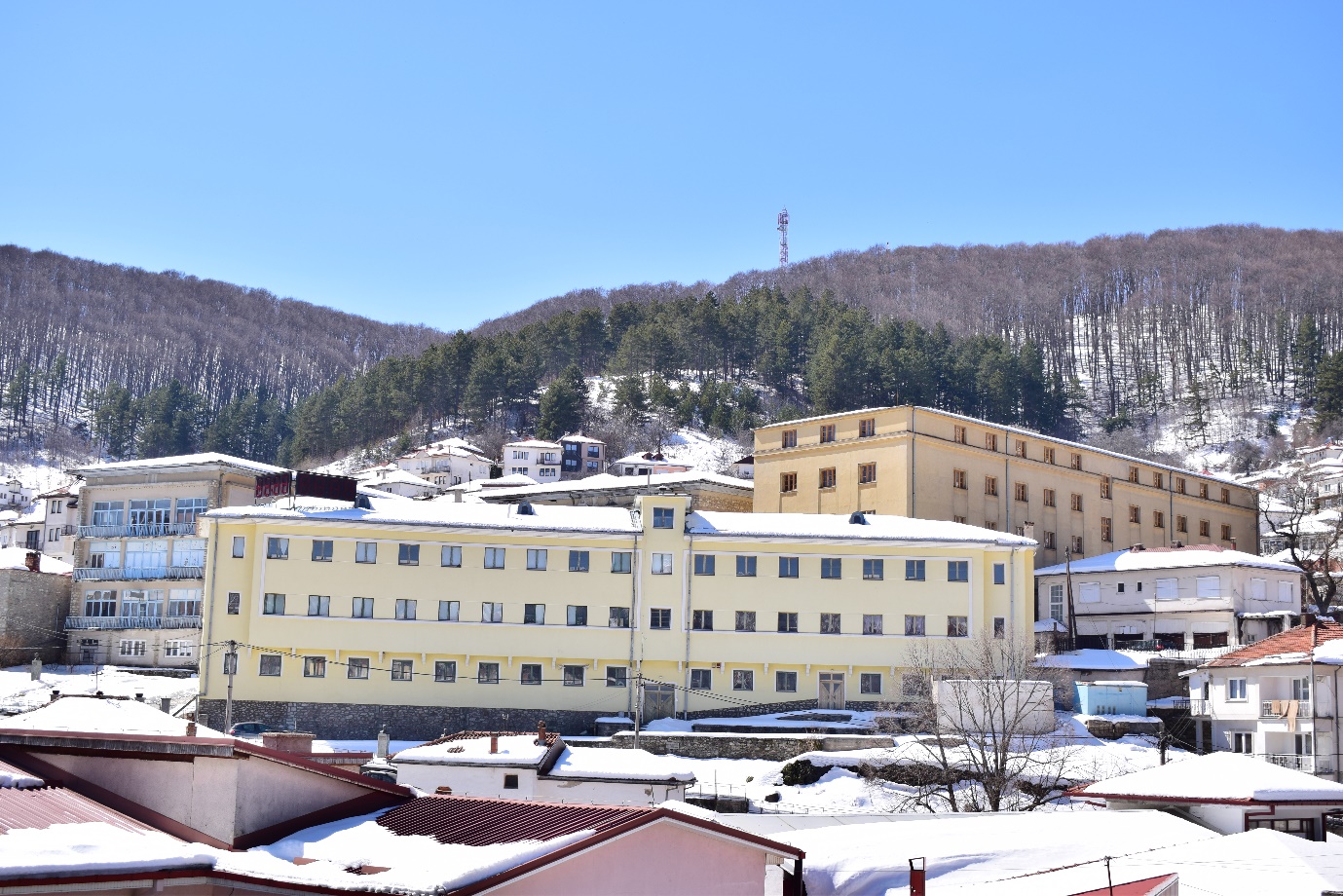 Напомена: Објектот е подготвен за употреба и претходно е реновиран од аспект на водоснабдување, одвод и довод. Фасадата е исто така реновирана и до скоро зградата се користеше од една текстилна компанија.Придобивка е дворот од 1 500 м2. Објектот е цврста конструкција и соодветна за многу видови индустрија.Напомена: Објектот е подготвен за употреба и претходно е реновиран од аспект на водоснабдување, одвод и довод. Фасадата е исто така реновирана и до скоро зградата се користеше од една текстилна компанија.Придобивка е дворот од 1 500 м2. Објектот е цврста конструкција и соодветна за многу видови индустрија.Напомена: Објектот е подготвен за употреба и претходно е реновиран од аспект на водоснабдување, одвод и довод. Фасадата е исто така реновирана и до скоро зградата се користеше од една текстилна компанија.Придобивка е дворот од 1 500 м2. Објектот е цврста конструкција и соодветна за многу видови индустрија.